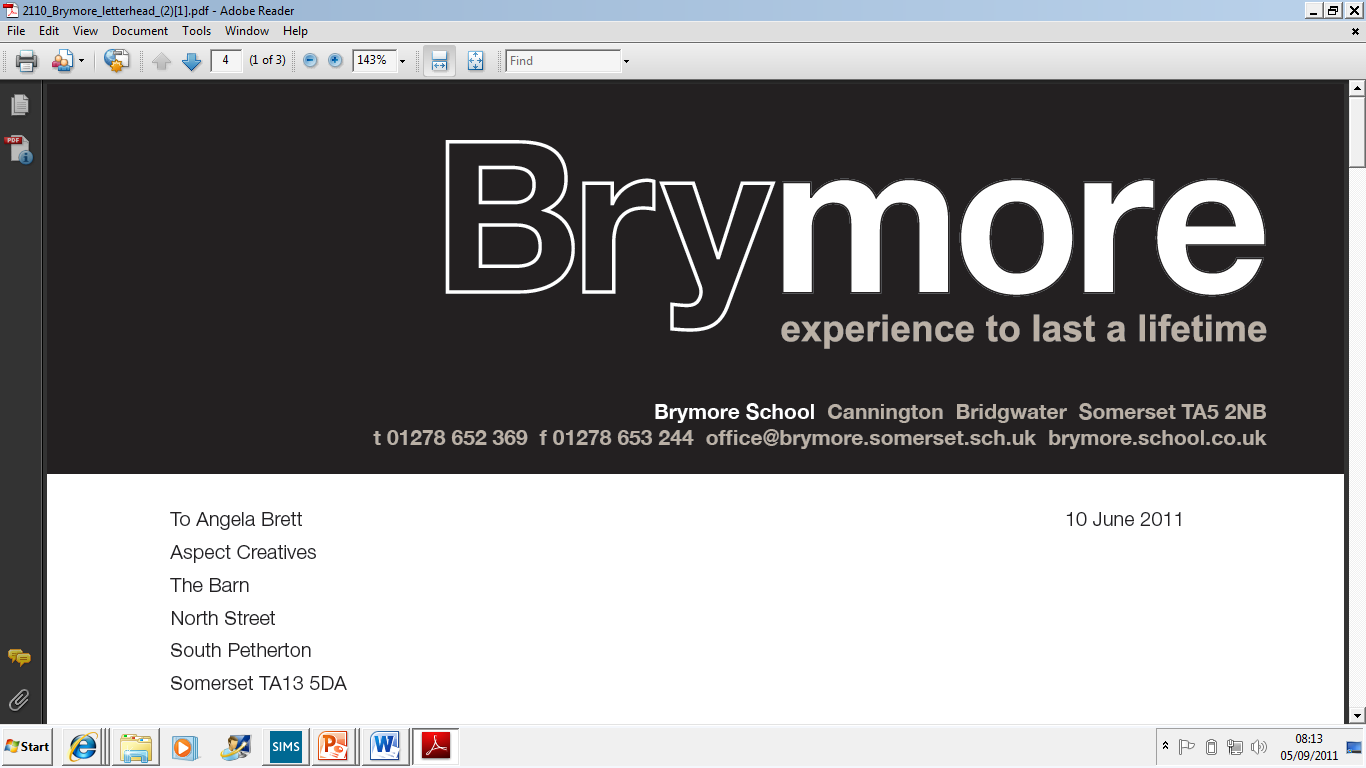 STAFF BULLETINWeek Commencing:	17 January 2022 (Week 1)Weekly Theme:		Responsible: Life without prejudice... what is toxic masculinity?Tutorial: 		Happiness and Positivity…../……./MondayAssembly: 	Year 8 (Mrs Davis)  8.15 am -   9.00 am	Year 11 English Set 1 Breakfast Session with Mrs Taylor-Lane (Room 13)   9.15 am -   9.35 am	Mrs Davis @ Year 11 Academic Meetings (Deputy Head’s Office)  9.30 am - 10.30 am	Farm Trip - Cattle being taken to J24 (Year 9, Set 1 - selected students) 	(Mr Kingston)	From 10.30 am	Piano Lessons12.30 pm -   1.10 pm	Mrs Davis @ Year 11 Academic Meetings (Deputy Head’s Office)  2.00 pm -   2.40 pm	Mrs Davis @ Year 11 Academic Meetings (Deputy Head’s Office)  3.45 pm -   4.30 pm	Social Football - Year 7 (MUGA)  3.45 pm -   5.00 pm	In House Activities  3.45 pm -   5.00 pm	Engineering/Tool-making  3.45 pm -   5.00 pm	Homework Club - Year 7 & 8 SEN Students (SEN Office)  4.00 pm	Chads Run  4.00 pm -   5.00 pm	Farm Duty   4.00 pm -   5.00 pm	Garden Duty  4.00 pm -   5.00 pm	Year 10 Maths catch-up (By invitation only) Mrs Truman (Room 10)  4.00 pm -   5.00 pm	Woodwork  4.00 pm -   5.15 pm	NEW Year 11 English catch-up - Mrs Taylor-Lane (Hall)  4.10 pm -   5.10 pm	Set Zero Maths (By invitation only) - Mr Ashton (Room 11)  4.30 pm -   5.00 pm	Rugby Fitness - Year 8 & 9 Out-boarders (MUGA)From 5.00 pm	Drum Lessons  5.00 pm -   6.10 pm	Social Football - Year 8 & 9 (MUGA)  5.00 pm -   5.30 pm 	Tea:  Year 7, 8 & 9  5.35 pm -   6.05 pm	Tea:  Year 10 & 11  6.00 pm -   7.15 pm	Engineering/Tool-making  6.15 pm -   7.15 pm	Prep  7.15 pm -   9.00 pm          In House Activities  7.30 pm -   8.00 pm	Rugby Fitness - Year 8 & 9 Boarders  8.00 pm -   9.00 pm	Social Lacrosse - Year 10 & 11 (MUGA)Reid (full-time bdg):	Mrs Long & Miss HelpsSchool:	Ms Hoogenboom & Mrs MexsonKemp:	Mr Fewtrell & Mrs WebbPastoral Manager:	Miss MooreHead of Boarding:	Mr WattsDeputy Head of Boarding:	Mrs Featherstone (am)Senior Duty Master:	Mr Spridgens TuesdayAssembly:  Year 9 (Mrs Taylor-Lane)  8.15 am -   9.00 am	Year 11 English Set 2 Breakfast Session with Mrs Davis (Farm Classroom)   8.15 am -   9.00 am	Year 11 English Set 2 Breakfast Session with Mrs Popham (Room 13)  8.30 am -   9.00 am	Year 11 Science (Higher Tier students) Breakfast Session with Mr Craig  9.00 am - 11.00 am	Year 11 ASK Apprenticeship Meetings (Hall) (Rev Briggs)	Period 1: Selected Year 11 	Period 2: All Year 1010.20 am - 10.40 am	Mrs Davis @ Year 11 Academic Meeting (Deputy Head’s Office)11.30 am - 12.40 pm	Mrs Davis @ Year 11 Academic Meetings (Deputy Head’s Office)  2.50 pm -   3.30 pm	Mrs Taylor-Lane @ Year 11 Academic Meetings	(Assistant Head’s Office)  3.00 pm	Boarding Meeting (Meeting Room)  3.45 pm -   4.30 pm	Social Football - Year 10 & 11 (MUGA)  3.45 pm -   5.00 pm	In House Activities  3.45 pm -   5.00 pm	Homework Club - Year 7 & 8 SEN Students only (SEN Office)  3.45 pm -   5.00 pm	Welding  4.00 pm	Chads Run  4.00 pm -   5.00 pm	Rugby Practice - Year 9  4.00 pm -   5.00 pm	Farm Duty   4.00 pm -   5.00 pm	Garden Duty  4.30 pm -   5.00 pm	Rugby Fitness - Year 10 & 11 Out-boarders (MUGA)  5.00 pm -   8.30 pm	Ski lessons for selected students @ Mendip Ski Centre	(Mr Ashton/Mr Austin/ Mr Western)  5.00 pm -   6.10 pm	Social Football - Year 7 (MUGA)  5.00 pm -   5.30 pm 	Tea:  Year 7, 8 & 9  5.35 pm -   6.05 pm	Tea:  Year 10 & 11  6.00 pm -   7.15 pm	Welding  6.15 pm -   7.15 pm	Prep  7.15 pm -   9.00 pm 	In House Activities  7.30 pm -   8.00 pm	Rugby Fitness - Year 10 & 11 Boarders  8.00 pm -   9.00 pm	Social Football - Year 8 & 9 (MUGA)Reid (full-time bdg):	Mrs Long & Miss HelpsSchool:	Ms Hoogenboom & Mrs MexsonKemp:	Mr Fewtrell & Mrs WebbPastoral Manager:	Miss MooreHead of Boarding:	Mr Watts (Day)Deputy Head of Boarding:	Mrs FeatherstoneSenior Duty Master:	Mr SpridgensWednesdayAssembly:  Year 10 (Mrs Davis)  8.15 am -   9.00 am	Year 11 English Set 1 Breakfast Session with Mrs Taylor-Lane	(Farm Classroom)   8.15 am -   9.00 am	Year 11 English Set 3 Breakfast Session with Mrs Popham (Room 13) 11.30 am - 12.10 pm	Mrs Davis @ Year 11 Academic Meeting (Deputy Head’s Office)  2.00 pm -   2.40 pm	Mrs Taylor-Lane @ Year 11 Academic Meetings	(Assistant Head’s Office)  3.45 pm -   4.30 pm	Social Football - Year 8 & 9 (MUGA)  3.45 pm -   5.00 pm 	In House Activities  3.45 pm -   5.00 pm	Homework Club - Year 9 & 10 SEN Students (SEN Office)  4.00 pm	Chads Run  4.00 pm -   5.00 pm	Year 11 DT session to complete their major project coursework	Practical  4.00 pm -   5.00 pm	Year 11 Geography catch-up (Room 8)  4.00 pm -   5.00 pm	Year 11 Grade 7, 8 & 9 Students and A Level prep	(By invitation only) - Mrs Truman (Room 10)  4.00 pm -   5.00 pm	Farm Duty   4.00 pm -   5.00 pm	Garden Duty  4.00 pm -   5.00 pm	Rugby Practise - Year 7 & 8   4.00 pm -   5.30 pm	Blacksmithing  4.30 pm -   5.00 pm	Social Football - Year 7 (MUGA)From 5.00 pm	Guitar Lessons  5.00 pm -   5.30 pm	Social Football - Year 10 & 11 (MUGA)  5.00 pm -   5.30 pm 	Tea:  Year 7, 8 & 9  5.35 pm -   6.05 pm	Tea:  Year 10 & 11  5.30 pm KICK OFF	Year 10 Area Rugby Finals (Brymore -v- Haygrove) 	@ North Petherton RFC  6.00 pm -   7.30 pm	Blacksmithing  6.15 pm -   7.15 pm	Prep  7.15 pm -   9.00 pm          In House Activities  7.30 pm -   9.00 pm	BlacksmithingReid (full-time bdg):	Mrs Long & Miss HelpsSchool:	Ms Hoogenboom & Mrs MexsonKemp:	Mr Fewtrell & Mrs WebbPastoral Manager:	Miss Moore Head of Boarding:	Mr WattsDeputy Head of Boarding:	Mrs FeatherstoneSenior Duty Master:	Mr SpridgensThursdayTutorial    9.05 am - 10.05 am	Mrs Taylor-Lane @ Year 11 Academic Meetings	(Assistant Head’s Office)11.30 am - 12.35 pm	Mrs Davis @ Year 11 Academic Meetings (Deputy Head’s Office)  3.45 pm -   5.00 pm          In House Activities    3.45 pm -   5.00 pm	Homework Club - Year 9 & 10 SEN Students (SEN Office)  4.00 pm	Chads Run  4.00 pm -   4.45 pm	Year 7, 8 & 9 Maths Students Lead Learner (By invitation only) -	Mrs Truman (Room 10)  4.00 pm -   5.00 pm	Farm Duty   4.00 pm -   5.00 pm	Garden Duty  4.00 pm -   5.00 pm	Hockey - All Years (MUGA)  4.00 pm -   5.00 pm	Rugby Practise - Year 10 & 11   4.00 pm -   5.00 pm	Taekwondo   4.00 pm -   5.30 pm	Blacksmithing  5.00 pm -   6.10 pm	Social Football - Year 7 & 8 (MUGA)  5.00 pm -   5.30 pm 	Tea:  Year 7, 8 & 9  5.35 pm -   6.05 pm	Tea:  Year 10 & 11  6.00 pm -   7.30 pm	Blacksmithing  6.10 pm -   7.15pm	Walk & Talk Maths - ALL YEAR 11 EXPECTED TO ATTEND (Hall)	(Mr Ashton & Mrs Truman)  6.15 pm -   7.15 pm	Prep  7.00 pm -   9.00 pm	Circuits (By invitation)  7.15 pm -   9.00 pm          In House Activities  7.30 pm -   9.00 pm	Social Football - Year 9, 10 & 11 (MUGA) Reid (full-time bdg):	Mrs Long & Miss HelpsSchool:	Ms Hoogenboom & Mrs MexsonKemp:	Mr Fewtrell & Mrs WebbPastoral Manager:	Miss MooreDuty Master:	Mr AshtonHead of Boarding:	Mr WattsDeputy Head of Boarding:	Mrs FeatherstoneSenior Duty Master:	Mr SpridgensFridayAssembly:  Year 11 (Mrs Taylor-Lane)  8.15 am -   9.00 am	Year 11 English Set 2 Breakfast Session with Mrs Davis (Farm Classroom)   8.30 am -   9.00 am	Year 11 Science (Higher Tier students) Breakfast Session with Mr Lines  9.30 am - 10.40 am	Mr Thomas @ Year 11 Academic Meetings (Head’s Office)11.20 am -   1.00 pm	Mr Thomas @ Year 11 Academic Meetings (Head’s Office)  3.45 pm -   5.00 pm	In House Activities    4.00 pm -   5.00 pm  	Leadership Team Prep  4.00 pm -   5.00 pm  	Farm Duty  4.00 pm -   5.00 pm 	Garden Duty  4.05 pm 	Chads Run  6.15 pm -   8.00 pm	Tuck Shopping, Bridgwater - £1 + spending money (Mrs Mexson)Reid (full-time bdg):	Mrs Featherstone & Miss HelpsSchool:	(am) Ms Hoogenboom	(pm) Mrs MexsonKemp:	(am) Mr Fewtrell	(pm) Mrs WebbPastoral Manager:	Miss MooreHead of Boarding:	Mr WattsSenior Duty Master:	Mr Spridgens (overnight duty)SaturdayPM	Somerset Schools Cross Country Championships 	@ Kings College, Taunton 3.00 pm	Chads RunReid (full-time bdg):	Mrs LongWeekend Support:	Mr Simmons Senior Duty Master:	Mr Spridgens (on call)Sunday11.00 am -   3.00 pm	Planned Trip: Wookey Hole Experience, Wells - £20 (Mrs Rushbrooke) 3.00 pm	Chads RunReid (full-time bdg):	Mrs LongSchool:	(From 6.00 pm) Ms HoogenboomKemp:	(From 6.00 pm) Mr FewtrellWeekend Support:	Miss Eastham Sunday Duty: 	Miss HelpsHouse Tutor:	Mrs RushbrookeSenior Duty Master:	Mr Spridgens (on call)